NOM DU VOLONTAIRE :NOM DU VOLONTAIRE :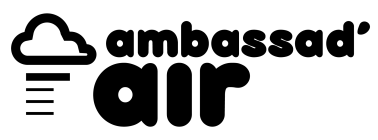 AVEZ-VOUS FAIT DES MESURES AUJOURD’HUI ?JourHoraireFixe / Vélo / PiedIntérieurExtérieurOù ? MétéoVous aviez une idée à valider par cette mesure ?Moyenne mesuréeVous en tirez une conclusion ?Commentaires  (difficultés techniques, autres)AVEZ-VOUS DISCUTE QUALITE DE L’AIR OU 
D’AMBSSAD’AIR AUJOURD’HUI ?JourNb de personnes contactéesUn.e collègue ?Un.e ami.e ?De la famille ?Un.e inconnu.e ?AutreAvez-vous utilisé un outil Ambassad’Air ? Lequel ? Pourquoi cet outil pour cette personne ?A-t-il une question / un sujet spécifique lors de l’échange ?Commentaires